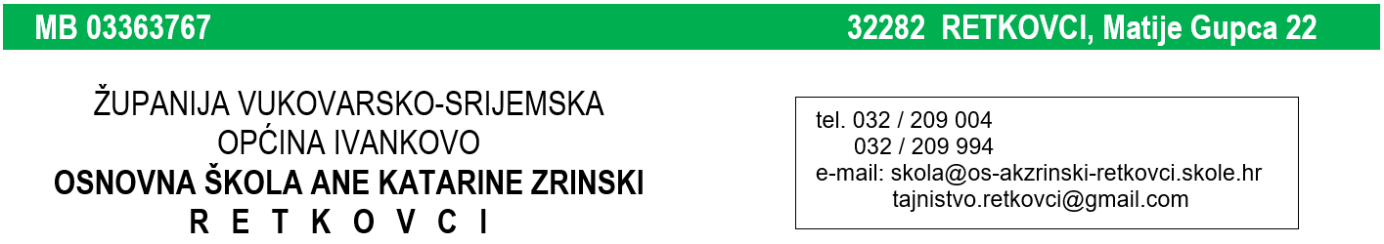 KLASA: 602-02/21-01/422URBROJ: 2188-39-21-1						Retkovci, 30. lipnja 2021. godineTemeljem čl. 10. Zakona o udžbenicima i drugim obrazovnim materijalima za osnovnu i srednju školu („Narodne novine“ br. 116/18), ravnatelj OŠ A. K. Zrinski Retkovci –  
Ivan Benković, prof. donosiO D L U K UO ODABIRU UDŽBENIKA ZA ŠKOLSKU GODINU 2021. / 2022.Na temelju Zapisnika o odabiru udžbenika sačinjenih od strane učitelja i predmetnih aktiva te uvidom u Konačne rezultate odabira udžbenika iz Kataloga odabranih udžbenika za šk. god. 2021./2022. donosim Odluku o udžbeničkim naslovima koji će se koristiti u OŠ A. K. Zrinski Retkovci u školskoj godini 2021./2022. onako kako su navedeni u Konačnim rezultatima odabira udžbenika iz Kataloga odabranih udžbenika za šk. god. 2021./2022.Od sljedeće školske godine u razredima koji ulaze u frontalnu provedbu kurikularne reforme koristit će se novi udžbenici iz Kataloga odobrenih udžbenika za osnovnu školu za šk. god. 2021./2022. za sljedeće nastavne predmete:4. razred - Hrvatski jezik, Glazbena kultura, Njemački jezik, Matematika, Priroda i društvo, Vjeronauk i Engleski jezik.7. razred - Geografija.8. razred - Hrvatski jezik, Likovna kultura, Glazbena kultura, Njemački jezik, Matematika,  Povijest, Geografija, Tehnička kultura, Vjeronauk, Engleski jezik i Informatika.                                                                       Ravnatelj:                                                 
					                                 Ivan Benković, prof.Privitci:- tablice s popisom udžbeničkih naslova, novi naslovi su označeni roznom pozadinom (klikni na ikonu, a prije toga „omogući uređivanje“ ovog dokumenta)